（　様式2　）　令和5年度　入学志願者調査書（　様式2：記入例　）　※　学級担任の先生が記入してください　令和5年度　入学志願者調査書フリガナフリガナ性別性別受　験番　号受　験番　号高校記入欄高校記入欄高校記入欄志願者氏　名志願者氏　名男・女男・女受　験番　号受　験番　号高校記入欄高校記入欄高校記入欄生年月日生年月日平成年年年年月月日生日生男・女男・女受　験番　号受　験番　号高校記入欄高校記入欄高校記入欄卒　業年月日卒　業年月日平成令和平成令和年年年年年3333月月月卒　業卒　業卒　業卒　業卒　業卒　業・・卒業見込卒業見込卒業見込学習の記　録（3学年）学習の記　録（3学年）国語国語国語社会社会社会社会社会社会数学数学数学数学数学理科理科理科理科理科英語英語音楽音楽音楽美術美術美術保健体育保健体育技術家庭左記合計学習の記　録（3学年）学習の記　録（3学年）行動の記　録（3学年）行動の記　録（3学年）生活習慣生活習慣生活習慣健康・体力健康・体力健康・体力健康・体力健康・体力健康・体力自主・自律自主・自律自主・自律自主・自律自主・自律責任感責任感責任感責任感責任感創意工夫創意工夫思いやり思いやり思いやり生命尊重生命尊重生命尊重勤労・奉仕勤労・奉仕公正・公平公共心行動の記　録（3学年）行動の記　録（3学年）欠席の記録学年欠席日数欠席日数欠席日数欠席日数欠席日数欠席日数遅刻日数遅刻日数遅刻日数遅刻日数遅刻日数遅刻日数遅刻日数遅刻日数遅刻日数欠席・遅刻の主な理由欠席・遅刻の主な理由欠席・遅刻の主な理由欠席・遅刻の主な理由欠席・遅刻の主な理由欠席・遅刻の主な理由欠席・遅刻の主な理由欠席・遅刻の主な理由欠席・遅刻の主な理由欠席・遅刻の主な理由特別活動・部活動の記録特別活動・部活動の記録特別活動・部活動の記録特別活動・部活動の記録特別活動・部活動の記録特別活動・部活動の記録欠席の記録1日日日日日欠席の記録2日日日日日欠席の記録3日日日日日本書の記載に誤りのないことを証明します。本書の記載に誤りのないことを証明します。本書の記載に誤りのないことを証明します。本書の記載に誤りのないことを証明します。本書の記載に誤りのないことを証明します。本書の記載に誤りのないことを証明します。本書の記載に誤りのないことを証明します。本書の記載に誤りのないことを証明します。本書の記載に誤りのないことを証明します。本書の記載に誤りのないことを証明します。本書の記載に誤りのないことを証明します。本書の記載に誤りのないことを証明します。本書の記載に誤りのないことを証明します。本書の記載に誤りのないことを証明します。本書の記載に誤りのないことを証明します。本書の記載に誤りのないことを証明します。本書の記載に誤りのないことを証明します。本書の記載に誤りのないことを証明します。本書の記載に誤りのないことを証明します。本書の記載に誤りのないことを証明します。本書の記載に誤りのないことを証明します。本書の記載に誤りのないことを証明します。本書の記載に誤りのないことを証明します。本書の記載に誤りのないことを証明します。本書の記載に誤りのないことを証明します。本書の記載に誤りのないことを証明します。本書の記載に誤りのないことを証明します。本書の記載に誤りのないことを証明します。本書の記載に誤りのないことを証明します。本書の記載に誤りのないことを証明します。本書の記載に誤りのないことを証明します。本書の記載に誤りのないことを証明します。本書の記載に誤りのないことを証明します。　令和4年12月　令和4年12月　令和4年12月　令和4年12月　令和4年12月　令和4年12月　令和4年12月日日日日日日日日日日日日日日日日日日日日日中学校長　　　　　職中学校長　　　　　職中学校長　　　　　職中学校長　　　　　職中学校長　　　　　職中学校長　　　　　職中学校長　　　　　職中学校長　　　　　職　　　　　　　　　　　　　　　記載責任者　　　　　　　　　　　　　　　記載責任者　　　　　　　　　　　　　　　記載責任者　　　　　　　　　　　　　　　記載責任者　　　　　　　　　　　　　　　記載責任者　　　　　　　　　　　　　　　記載責任者　　　　　　　　　　　　　　　記載責任者　　　　　　　　　　　　　　　記載責任者　　　　　　　　　　　　　　　記載責任者　　　　　　　　　　　　　　　記載責任者　　　　　　　　　　　　　　　記載責任者　　　　　　　　　　　　　　　記載責任者　　　　　　　　　　　　　　　記載責任者　　　　　　　　　　　　　　　記載責任者　　　　　　　　　　　　　　　記載責任者　　　　　　　　　　　　　　　記載責任者　　　　　　　　　　　　　　　記載責任者　　　　　　　　　　　　　　　記載責任者　　　　　　　　　　　　　　　記載責任者　　　　　　　　　　　　　　　記載責任者　　　　　　　　　　　　　　　記載責任者　　　　　　　　　　　　　　　記載責任者　　　　　　　　　　　　　　　記載責任者　　　　　　　　　　　　　　　記載責任者　　　　　　　　　　　　　　　記載責任者フリガナフリガナシュウエイ　　　タロウシュウエイ　　　タロウシュウエイ　　　タロウシュウエイ　　　タロウシュウエイ　　　タロウシュウエイ　　　タロウシュウエイ　　　タロウシュウエイ　　　タロウシュウエイ　　　タロウシュウエイ　　　タロウシュウエイ　　　タロウシュウエイ　　　タロウシュウエイ　　　タロウシュウエイ　　　タロウシュウエイ　　　タロウシュウエイ　　　タロウシュウエイ　　　タロウシュウエイ　　　タロウシュウエイ　　　タロウシュウエイ　　　タロウシュウエイ　　　タロウシュウエイ　　　タロウシュウエイ　　　タロウシュウエイ　　　タロウ性別性別受　験番　号受　験番　号高校記入欄高校記入欄高校記入欄志願者氏　名志願者氏　名秀英　太郎秀英　太郎秀英　太郎秀英　太郎秀英　太郎秀英　太郎秀英　太郎秀英　太郎秀英　太郎秀英　太郎秀英　太郎秀英　太郎秀英　太郎秀英　太郎秀英　太郎秀英　太郎秀英　太郎秀英　太郎秀英　太郎秀英　太郎秀英　太郎秀英　太郎秀英　太郎秀英　太郎男・女男・女受　験番　号受　験番　号高校記入欄高校記入欄高校記入欄生年月日生年月日平成００００００００００００年年年年００００００００００月月００００００００日生日生男・女男・女受　験番　号受　験番　号高校記入欄高校記入欄高校記入欄卒　業年月日卒　業年月日平成令和平成令和555555年年年年年3333月月月卒　業卒　業卒　業卒　業卒　業卒　業・・卒業見込卒業見込卒業見込学習の記　録（3学年）学習の記　録（3学年）国語国語国語社会社会社会社会社会社会数学数学数学数学数学理科理科理科理科理科英語英語音楽音楽音楽美術美術美術保健体育保健体育技術家庭左記合計学習の記　録（3学年）学習の記　録（3学年）44444444455555555555544455555441行動の記　録（3学年）行動の記　録（3学年）生活習慣生活習慣生活習慣健康・体力健康・体力健康・体力健康・体力健康・体力健康・体力自主・自律自主・自律自主・自律自主・自律自主・自律責任感責任感責任感責任感責任感創意工夫創意工夫思いやり思いやり思いやり生命尊重生命尊重生命尊重勤労・奉仕勤労・奉仕公正・公平公共心行動の記　録（3学年）行動の記　録（3学年）○○○○○○○○○○○○○○○○○○欠席等の記録学年欠席日数欠席日数欠席日数欠席日数欠席日数欠席日数遅刻日数遅刻日数遅刻日数遅刻日数遅刻日数遅刻日数遅刻日数遅刻日数遅刻日数欠席・遅刻の主な理由欠席・遅刻の主な理由欠席・遅刻の主な理由欠席・遅刻の主な理由欠席・遅刻の主な理由欠席・遅刻の主な理由欠席・遅刻の主な理由欠席・遅刻の主な理由欠席・遅刻の主な理由欠席・遅刻の主な理由特別活動・部活動等の記録特別活動・部活動等の記録特別活動・部活動等の記録特別活動・部活動等の記録特別活動・部活動等の記録特別活動・部活動等の記録欠席等の記録11111日日000000日日日・生徒会長　など・生徒会長　など・生徒会長　など・生徒会長　など・生徒会長　など・生徒会長　など欠席等の記録211111111日日000000日日日骨折による入院骨折による入院骨折による入院骨折による入院骨折による入院骨折による入院骨折による入院骨折による入院骨折による入院骨折による入院・陸上部主将　など・陸上部主将　など・陸上部主将　など・陸上部主将　など・陸上部主将　など・陸上部主将　など欠席等の記録34444日日日日日・英検3級　など・英検3級　など・英検3級　など・英検3級　など・英検3級　など・英検3級　など本書の記載に誤りのないことを証明します。本書の記載に誤りのないことを証明します。本書の記載に誤りのないことを証明します。本書の記載に誤りのないことを証明します。本書の記載に誤りのないことを証明します。本書の記載に誤りのないことを証明します。本書の記載に誤りのないことを証明します。本書の記載に誤りのないことを証明します。本書の記載に誤りのないことを証明します。本書の記載に誤りのないことを証明します。本書の記載に誤りのないことを証明します。本書の記載に誤りのないことを証明します。本書の記載に誤りのないことを証明します。本書の記載に誤りのないことを証明します。本書の記載に誤りのないことを証明します。本書の記載に誤りのないことを証明します。本書の記載に誤りのないことを証明します。本書の記載に誤りのないことを証明します。本書の記載に誤りのないことを証明します。本書の記載に誤りのないことを証明します。本書の記載に誤りのないことを証明します。本書の記載に誤りのないことを証明します。本書の記載に誤りのないことを証明します。本書の記載に誤りのないことを証明します。本書の記載に誤りのないことを証明します。本書の記載に誤りのないことを証明します。本書の記載に誤りのないことを証明します。本書の記載に誤りのないことを証明します。本書の記載に誤りのないことを証明します。本書の記載に誤りのないことを証明します。本書の記載に誤りのないことを証明します。本書の記載に誤りのないことを証明します。本書の記載に誤りのないことを証明します。　令和4年12月　令和4年12月　令和4年12月　令和4年12月　令和4年12月　令和4年12月　令和4年12月日日日日日日日日日日日日日日日日日日日日日いわき市立○○○○　　　　　　いわき市立○○○○　　　　　　いわき市立○○○○　　　　　　いわき市立○○○○　　　　　　いわき市立○○○○　　　　　　いわき市立○○○○　　　　　　いわき市立○○○○　　　　　　いわき市立○○○○　　　　　　いわき市立○○○○　　　　　　いわき市立○○○○　　　　　　いわき市立○○○○　　　　　　いわき市立○○○○　　　　　　いわき市立○○○○　　　　　　いわき市立○○○○　　　　　　いわき市立○○○○　　　　　　いわき市立○○○○　　　　　　いわき市立○○○○　　　　　　いわき市立○○○○　　　　　　いわき市立○○○○　　　　　　いわき市立○○○○　　　　　　いわき市立○○○○　　　　　　いわき市立○○○○　　　　　　いわき市立○○○○　　　　　　いわき市立○○○○　　　　　　いわき市立○○○○　　　　　　中学校長　　　　　職中学校長　　　　　職中学校長　　　　　職中学校長　　　　　職中学校長　　　　　職中学校長　　　　　職中学校長　　　　　職中学校長　　　　　職　　　　　　　　　　　　　　　記載責任者　　　　　　　　　　　　　　　記載責任者　　　　　　　　　　　　　　　記載責任者　　　　　　　　　　　　　　　記載責任者　　　　　　　　　　　　　　　記載責任者　　　　　　　　　　　　　　　記載責任者　　　　　　　　　　　　　　　記載責任者　　　　　　　　　　　　　　　記載責任者　　　　　　　　　　　　　　　記載責任者　　　　　　　　　　　　　　　記載責任者　　　　　　　　　　　　　　　記載責任者　　　　　　　　　　　　　　　記載責任者　　　　　　　　　　　　　　　記載責任者　　　　　　　　　　　　　　　記載責任者　　　　　　　　　　　　　　　記載責任者　　　　　　　　　　　　　　　記載責任者　　　　　　　　　　　　　　　記載責任者　　　　　　　　　　　　　　　記載責任者　　　　　　　　　　　　　　　記載責任者　　　　　　　　　　　　　　　記載責任者　　　　　　　　　　　　　　　記載責任者　　　　　　　　　　　　　　　記載責任者　　　　　　　　　　　　　　　記載責任者　　　　　　　　　　　　　　　記載責任者　　　　　　　　　　　　　　　記載責任者○○　○○○○　○○○○　○○○○　○○○○　○○○○　○○○○　○○○○　○○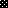 